    MARANDA HIGH SCHOOL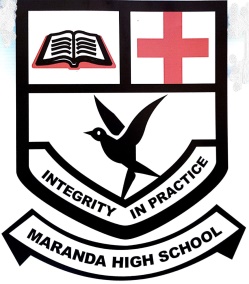 Kenya Certificate of Secondary Education  MOCK EXAMINATIONS 2022501/2                            French                         Paper 2(Reading Comprehension, Grammar & Functional Writing)   September, 2022 	  Time: 2½ HoursName: ………………………………………….…….……	Adm No: ………………Class: ………………Candidate’s Signature: ………..……..	Date: 9th September, 2022.										Time: 2.00-4.30 PM	Instructions to candidates.Write your name, index number and date of the examination  in the spaces providedThis paper consists of  SIX printed pagesThis paper has THREE sectionsAnswer ALL the questions in the spaces provided This paper has 9 printed pages.Candidates should check the question paper to ensure that all pages are printed as indicated and no questions are missingFor Examiner’s Use Only.SECTION I: READING COMPREHENSION          (15 Marks)Read the passages that follow and answer the questions belowPASSAGE IJe viens d’avoir mon permis de conduire, mais j’essaie de laisser la voiture dans le garage le plus possible! Par exemple, je fais du covoiturage avec deux voisins. Nous travaillons tout près les uns des autres, donc un jour c’est moi qui conduis et puis le lendemain c’est quelqu’un d’autre. Nous faisons des économies et nous polluons moins l’atmosphère. Je pourrais prendre le tram ou le bus, mais je préfère le covoiturage.PhilippeQuelle expression dans le passage veut dire « partager la voiture » ?                                                     ……………….…………………………………………………………………………… (½ mark)Combien de moyens de transport sont mentionnés dans le passage ?                                         ……………………………………………………………………………………………. (½ mark)Qu’est-ce qu’ils réalisent en voyageons ensemble au travail :                                                                                           ……………………………………………………………………………………. (½ mark)……………………………………………………………………………………. (½ mark)Philippe possède quel document d’après le passage ?                                                                 ……………………………………………………………………………………………. (½ mark)PASSAGE IICe texte, de quoi s’agit-il?                                                                                                         ………………………………………………………………………………………. (½ mark)A quelle heure est-ce que l’évènement se déboute ?        ………………………………………………………………………………………. (½ mark)Combien artistes vont animer cet évènement ?                                                                         ………………………………………………………………..……………………..  (½ mark)         L’évènement est prévu pour …….………………………………………………….  (½ mark)Quel est le tarif pour y participer ?                                                                                            ………………………………………………………………………………………  (½ mark)PASSAGE IIILa Belgique est composée de trois communautés (flamande, francophone et germanophone). Les trois langues nationales sont le néerlandais, le français et l’allemand. Au nord de la Belgique, on parle le néerlandais. Au sud, on parle le français. A la frontière de l’Allemagne, dans la région d’Eupen et de Malmédy, on parle l’allemand. A Bruxelles, la capitale du pays, 85% de la population parle le français. Les autres parlent le néerlandais (flamand).La ville capitale de la Belgique  c’est ...........……………………………………………… (½ mark)Quel pourcentage de la population de la capitale parle le néerlandais ?                                       ……………………………………………………………………………………………… (½ mark)Dans la région frontalière de l’Allemagne on parle ………………………..…………….... (½ mark)Quelle communauté parle le néerlandais?                                                                                      …………………………………………………………………………………………….... (½ mark)PASSAGE IVCe vendredi 29 avril à 21 heures, RMC Sport 1 proposera un nouveau numéro de l'émission Transversales, consacré cette fois à Cristiano Ronaldo. Ce sera l'occasion d'en savoir plus sur l'attaquant portugais de 37 ans, toujours au plus haut niveau avec Manchester United cette saison.Dans le documentaire "Cristiano, la quête d’une vie", le gardien néerlandais Edwin van der Sar intervient pour aborder notamment la détermination absolue de Cristiano Ronaldo. « Un jour, après l'entraînement, il m'a proposé une session de coups francs. Je lui ai dit: 'C'est bon, ça fait 1h30 qu'on s'entraîne. Demande au deuxième ou au troisième gardien’, narre l'homme qui a joué 167 matchs avec Ronaldo sous le maillot des Red Devils. ‘Cristiano, je suis fatigué, j'ai 37 ans... ' ‘Non, mais je veux marquer contre le meilleur!’ C'était difficile avec le ballon flottant et les trajectoires changeantes... J'ai dit: 'Et ma confiance à moi alors?'»Entraîneur adjoint du côté d'Old Trafford entre 2006 et 2013, René Meulensteen a "eu le privilège de travailler avec Cristiano Ronaldo". "Je me souviens très bien de notre première séance d'entraînement. Je lui ai montré un clip de 3 minutes avec les plus grands buteurs passés par Manchester United. Il m'a dit: '99% des buts sont marqués dans la surface'. J'ai ajouté: 'La plupart en une ou deux touches de balle'. Il a dit: 'C'est exactement ce que je veux'.Il s’agit d’une star de quel sport ?      ………………………………………………………………………………………... (½ mark)La star joue pour quelle équipe?                                                                                                  ……………………………………………………………………………………….. (½ mark)Il est néerlandais ?                                                                                                           (½ mark)       Vrai                           FauxQui raconte l’histoire de la star ?                                                                                                 ………………………………………………………………..……………………… (½ mark)         L’entraineur adjoint de l’équipe s’appelait  …….…………………………………...  (½ mark)Donnez les synonymes des mots suivants dans le passage                                                      balle : ………………………………………………………………………….. (½ mark)la pratique : …………………………………...……………………………….. (½ mark)épuisé : ……………………………………………………………………...… (½ mark)Mentionnez deux rôles dans le passage qu’on peut jouer au terrain dans ce jeu.………………………………………………………………………………. (½ mark)………………………………………………………………………………. (½ mark)PASSAGE VHarry Porter et la chambre des secretsC’est l’histoire d’un jeune garçon qui va à une école de sorcellerie.  La plupart du temps, l’action se déroule au collège de Poudlard.  Le héros s’appelle Harry et il a deux amis qui s’appellent Ron et Hermione.Au début, il ne sait pas que ses parents étaient des sorciers célèbres, mais il apprend beaucoup au collège, et les trois amis vivent beaucoup d’aventures.  A la fin, Harry doit sauver la pierre philosophale et il doit combattre Voldemort, le sorcier maléfique qui a tué ses parents. C’est une histoire amusante, passionnante et pleine d’action.QuestionsL’histoire est intitulée ………………………………………………………………..….. (½ mark)                                     Où se passe l’action ?  ……..………………………………………...…………............... (½ mark)Mentionnez les copains de l’héro ………………………….…………………………….. (1 mark)Donnez le synonyme du mot « fameux » dans le passage. …………………………..…. (½ mark)Quelle matière est-ce que le héros étudie à l’école ?                                                                …………………………………………………………………………………………....  (½ mark)SECTION II: GRAMMAR             (15 Marks)Complete the following sentences beginning as indicated making any necessary changes. (7 marks)                                Exemple :     Niko, fais ton travail!                                           Niko, il faut ……………………….……..		          Niko, il faut faire ton travail. Touriste: La route est mauvaise mais les chauffeurs roulent vite.Guide: Vous avez raison, bien que …………….………………………………………… (1 mark)Tous les gens parlent de ce chef d’état.     Tout le monde ………………………………………………………………..…………… (1 mark)Il a mal aux yeux.Les yeux ………………………………………………………………………………….. (1 mark)D’ abord il a dit au revoir à ses amis ensuite il est sorti.        Après ………………………………………………………………………………………………… (1 mark)« Défense de fumer dans le car »Il  est interdit ……………………………………………………………………………..  (1 mark)Si je savais,  je te le dirais Si je l’avais su ……………………….………………………………………..…………. (1 mark)Tous les véhicules sont à bord du ferry-boat ?Non, ……………………………………..…………………………………………..…… (1 mark)Complete the following passage, filling each space with ONE word only                          (5 marks)L'île …………………. trouve à 90 km du port italien de Piombino et se trouve à 170 km ………………. nord-ouest de Nice. Grâce à ………………….. climat méditerranéen, la Corse bénéficie d'une température moyenne annuelle de 12°C.   ………………... juin ……………… septembre, les températures moyennes sont entre  20°C …………………. 30°C.   ……………………  l’automne et le printemps, il ……………………… beau: 15°C  en moyenne. L'hiver est ……………… froid et dans les régions montagneuses, ………………… neige.                                                                                    What would you say in each of the following situations?                                                    (3 marks)Vous demandez à vos amis de se dépêcher.……………………………………………………………………………………………………..Vous demandez  à votre ami qui est malade où il a mal.………………………………………………………………………………………………………Qu’est-ce que vous dites après s’être présentés.…………………………………….………………………………………………………………..SECTION III: FUNCTIONAL WRITINGChoose ONE composition and write it in the papers providedIn about 120 - 150 words, write in French on:                                                                          [10 marks]
                                   either 
 (a) Ecrivez une lettre à votre ami(e) pour lui raconter des changements dans votre école depuis l’arrivée du nouveau directeur/directrice.                                                  or (b) Ecrivez une lettre à votre ami(e) français(e) pour l’inviter passer le temps chez-vous pendant les vacances de décembre en lui proposant quelques activités amusantes. ……………………………………………………………………………………………………………………………………………………………………………………………………………………………………………………………………………………………………………………………………………………………………………………………………………………………………………………………… ……………………………………………………………………………………………………………………………………………………………………………………………………………………………………………………………………………………………………………………………………………………………………………………………………………………………………………………………………………………………………………………………………………………………………………………………………………………………………………………………………………………………………………………………………………………………………………………………………………………………………………………………………………………………………………………………………………………………………………………………………………………………………………………………………………………………………………………………………………………………………………………………………………………………………………………………………………………………………………………………………………………………………………………………… ……………………………………………………………………………………………………………………………………………………………………………………………………………………………………………………………………………………………………………………………………………………………………………………………………………………………………………………………………………………………………………………………………………………………………………………………………………………………………………………………………………………………………………………………………………………………………………………………………………………………………………………………………………………………………………………………… ……………………………………………………………………………………………………………………………………………………………………………………………………………………………………………………………………………………………………………………………………………………………………………………………………………………………………………………………………………………………………………………………………………………………………………………………………………………………………………………………………………………………………………………………………………………………………………………………………………………………………………………………………………………………………………………………………………………………………………………………………………………………………………………………………………………………………………………………………………………………………………………………………………………………………………………………………………… ………………………………………………………………………………………………………………………………………………………………………………………………………………………………………………………………………………………………………………………………………………………………………………………………………………………………………………………………THIS IS THE LAST PRINTED PAGESectionMaximum ScoreCandidate’s Score115II15III15Total40Samedi le 9 mars à 20h30 à 23h30Concert Pop-Rock avec Elista, Guy Mochot et Pal34.Entrée 5€La Citrouille, 35 rue Janisset, Soeber, 77240Tel: 01 31 84 03 26.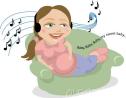 